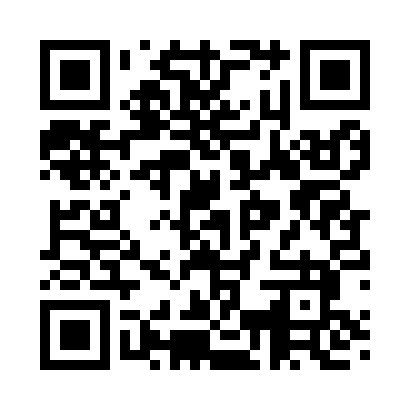 Prayer times for Whitewater, Colorado, USAMon 1 Jul 2024 - Wed 31 Jul 2024High Latitude Method: Angle Based RulePrayer Calculation Method: Islamic Society of North AmericaAsar Calculation Method: ShafiPrayer times provided by https://www.salahtimes.comDateDayFajrSunriseDhuhrAsrMaghribIsha1Mon4:185:521:185:148:4310:172Tue4:195:531:185:148:4310:173Wed4:195:531:185:148:4310:174Thu4:205:541:185:158:4310:165Fri4:215:541:195:158:4310:166Sat4:225:551:195:158:4210:157Sun4:235:561:195:158:4210:158Mon4:235:561:195:158:4210:149Tue4:245:571:195:158:4110:1410Wed4:255:581:195:158:4110:1311Thu4:265:581:195:158:4010:1212Fri4:275:591:205:158:4010:1213Sat4:286:001:205:158:3910:1114Sun4:296:001:205:158:3910:1015Mon4:306:011:205:158:3810:0916Tue4:316:021:205:158:3810:0817Wed4:326:031:205:158:3710:0718Thu4:336:031:205:158:3710:0619Fri4:346:041:205:158:3610:0520Sat4:366:051:205:158:3510:0421Sun4:376:061:205:148:3410:0322Mon4:386:071:205:148:3410:0223Tue4:396:071:205:148:3310:0124Wed4:406:081:205:148:3210:0025Thu4:416:091:205:148:319:5926Fri4:436:101:205:148:309:5827Sat4:446:111:205:138:299:5628Sun4:456:121:205:138:299:5529Mon4:466:131:205:138:289:5430Tue4:476:131:205:138:279:5231Wed4:496:141:205:128:269:51